ҠАРАР                                                                                           РЕШЕНИЕ«03» март 2021 й.			№ 47 			«03» марта 2021 г.О деятельности Администрации сельского поселения Ассинский сельсовет муниципального района Белорецкий район Республики Башкортостан в 2020 году и задачах на 2021 год в свете реализации положений Послания Главы Республики Башкортостан Государственному Собранию – Курултаю Республики БашкортостанЗаслушав и обсудив в соответствии с п.8 статьи 18 Устава сельского поселения Ассинский сельсовет муниципального района Белорецкий район Республики Башкортостан отчет главы сельского поселения Ассинский сельсовет муниципального района Белорецкий район Республики Башкортостан В.Г. Юсупова о деятельности Администрации сельского поселения Ассинский сельсовет муниципального района Белорецкий район Республики Башкортостан в 2020 году и о задачах на 2021 год Совет сельского поселения Ассинский сельсовет муниципального района Белорецкий район Республики БашкортостанРЕШИЛ:1. Отчёт главы сельского поселения Ассинский сельсовет муниципального района Белорецкий район Республики Башкортостан о деятельности Администрации сельского поселения Ассинский сельсовет муниципального района Белорецкий район Республики Башкортостан за 2020 год и задачах на 2021 год принять к сведению. 2. Администрации сельского поселения Ассинский сельсовет муниципального района Белорецкий район Республики Башкортостан в 2021 году:2.1. Разработать, утвердить и обеспечить выполнение Комплексного плана по реализации в сельском поселении Ассинский сельсовет муниципального района Белорецкий район РБ в 2021 году основных положений Послания Главы Республики Башкортостан Государственному Собранию – Курултаю Республики Башкортостан;2.2. Продолжить работу по выполнению Плана мероприятий в сельском поселении Ассинский сельсовет муниципального района Белорецкий район Республики Башкортостан, посвящённого Году эстетики населенных пунктов;2.3. В связи с объявлением 2021 года - Годом здоровья и активного долголетия:2.3.1. Обеспечить подготовку и выполнение Плана мероприятий в сельском поселении Ассинский сельсовет муниципального района Белорецкий район Республики Башкортостан, посвящённого Году здоровья и активного долголетия;2.3.2. Учреждениям и организациям образования, здравоохранения, спорта, туризма, досуга и творчества при формировании планов уделить особое внимание здоровью и созданию условий для активной, насыщенной жизни старшего поколения и лиц с ограниченными возможностями здоровья;2.3.3. Организовать участие образовательных учреждений сельского поселения в федеральном проекте «Здоровое поколение – сильный регион», проведение  внеклассных спортивных мероприятий, дней ГТО;2.3.4. Усилить работу по информированию населения о сдаче нормативов ГТО;2.4. Сохранить сбалансированность бюджета, и неукоснительно реализовывать план мероприятий по повышению доходной части бюджета и оптимизации расходов с достижением конкретных эффективных результатов от вложения бюджетных ресурсов;2.5. Активно информировать население о федеральных и республиканских целевых программах по созданию и развитию фермерских хозяйств;2.6. Продолжить участие в федеральных и республиканских программах, реализацию проектов «партии «Единая Россия» Реальные дела, ППМИ. 2.7. Обеспечить качественный ремонт улично-дорожной сети сельского поселения Ассинский сельсовет в соответствии с утверждённым планом;2.8. Оказать содействие в подготовке и проведении выборов назначенных на единый день голосования 19 сентября 2021 года;2.9. Обеспечить оперативное решение вопросов, связанных с подготовкой и проведением Всероссийской переписи населения 2021 года на территории муниципального района Белорецкий район Республики Башкортостан;2.10. Организовать и провести в населенных пунктах сельского поселения встречи с населением с участием депутатов, представителей администрации, руководителей предприятий и организаций, на которых довести до населения информацию об итогах работы администрации в 2020 году. Срок исполнения – март-апрель 2021 года. 3. Данное решение и отчёт главы сельского поселения Ассинский сельсовет муниципального района Белорецкий район Республики Башкортостан «О деятельности Администрации сельского поселения Ассинский сельсовет муниципального района Белорецкий район Республики Башкортостан в 2020 году и задачах на 2021 год, в свете реализации положений Послания Главы Республики Башкортостан Государственному Собранию–Курултаю Республики Башкортостан» разместить на официальном сайте сельского поселения Ассинский сельсовет муниципального района Белорецкий район РБ.4. Контроль за выполнением настоящего решения возложить на постоянные комиссии Совета сельского поселения Ассинский сельсовет муниципального района Белорецкий район Республики Башкортостан.Глава сельского поселения 						В.Г. ЮсуповБАШКОРТОСТАН РЕСПУБЛИКАҺЫ БЕЛОРЕТ РАЙОНЫмуниципаль районЫНЫңАСЫ АУЫЛ СОВЕТЫ АУЫЛ БИЛәМәһЕСОВЕТЫ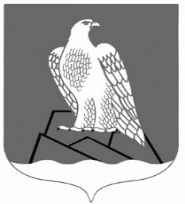 СОВЕТ СЕЛЬСКОГО ПОСЕЛЕНИЯАССИНСКИЙ СЕЛЬСОВЕТ Муниципального района Белорецкий раЙон РЕСПУБЛИКИ БАШКОРТОСТАН